Advocate Heart Institute at Christ Medical Center presents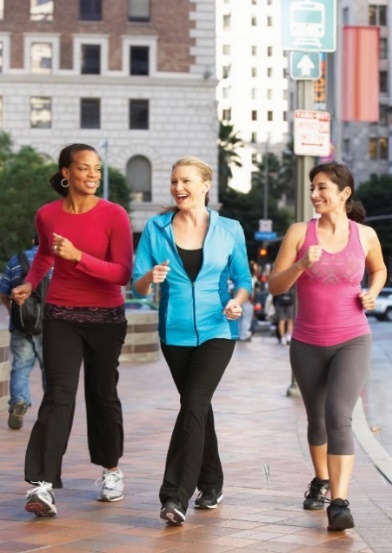 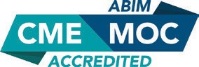 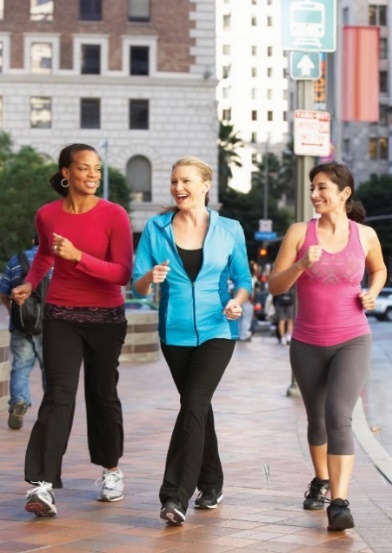 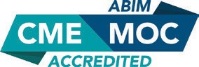 9th Getting Aggressive in PAH: Setting Goals and Escalating ay, 8:00 am – 8:05 am	Welcome and Opening Remarks	Patroklos Pappas, MD, Medical Director, Advocate Heart Institute at Christ Medical Center8:05 am – 8:55 am	CTEPH – The Who, What, & WhyKeynote Speaker: William R. Auger, MD, CTEPH Program Director Emeritus, University of California, San Diego8:55 am – 9:30 am	PH Patient Presentation – Identifying What Makes It Unique, 	Christopher Sciamanna,   DO, Advanced Heart Failure, Mechanical Circulatory Support, Transplant Cardiology & Pulmonary Hypertension Clinical Assistant Professor of Medicine, University of Illinois at Chicago9:30 am – 9:55 am	Foundations for Development of a PAH Program, 	Nicole Victor, MSN, FNP-BC and Molly Sokolowski, FNP-BC Pulmonary Hypertension Program, Advocate Heart Institute at Advocate Christ Medical Center9:55 am – 10:05 am	Break (10 minutes) 10:05 am –10:40 am	PH in Pulmonology – What’s Changed Since COVID?,  Moutaz Sunbuli, MD, Pulmonary Hypertension Clinic, Advocate Heart Institute at Advocate Christ Medical Center10:40 am –11:05 am	How to Identify PAH in Cardiology Practice, Muhyaldeen Dia, MD, FACC, FCCP, FASE, Medical Director, Pulmonary Hypertension Program, Advocate Heart Institute at Christ Medical Center and Associate Program Director, University of Illinois at Chicago/Advocate Christ Medical Center11:05 am – 11:30 am Open Q&A Learning Objectives:  Explore the pathophysiology of PAH and associated conditionsDiscuss known pathways of treatment and identify research targetsIntegrate diagnostic evaluation, newly available medical therapies, and strategies for implementation of early treatment for PAH patientsExplore different imaging and diagnostic modalities used to assess severity of PH and right ventricular statusEvaluate screening methods and opportunities for early referrals to PH specialists in patients with pulmonary embolismDiscuss treatment options for CTEPH.Identify process for CTEPH identification and referral to expert surgical center to ensure best patient outcomes.Recognize available options and methodology for early aggressive combination therapy in PAH.Distinguish between the differing ideologies of when to treat in combined pre and postcapillary PHExplain how the COVID-19 pandemic has impacted the identification and care of patients with PH.Format:  Virtual, lecture, case-based discussionTarget Audience:  All physicians, internists, family medicine physicians, cardiologists, pulmonologists, rheumatologists, pharmacists, APNs, nurses, fellows, residents, and Allied Health Professionals.Disclosure Statement: The speaker and planner Muhyaldeen Dia, MD has disclosed that he is a speaker for United Therapeutics and Bayer. The planner, Valerie LaRoy, APN has disclosed that she is an advisor for Janssen and United Therapeutics and a speaker for United Therapeutics and Bayer. The speaker William R. Auger, MD has disclosed that he is a Consultant for Bayer, Actelion, and Cereno Scientific. The other planners and speakers have indicated that there are no relevant financial relationships with any ineligible companies to disclose. Conflicts of interest have been identified and mitigated prior to the activity.Commercial Support:  None.Accreditation Statement:  Advocate Aurora Health is accredited by the Accreditation Council Continuing Medical Education (ACCME) to provide continuing medical education for physicians.Credit Designation Statements: Advocate Aurora Health designates this live activity for a maximum of 3.25 AMA PRA Category 1 Credits™. Physicians should claim only the credit commensurate with the extent of their participation in the activity.ABIM MOC Recognition Statement:  Successful completion of this CME activity, which includes participation in the evaluation component, enables the participant to earn up to 3.25 Medical Knowledge MOC points in the American Board of Internal Medicine’s (ABIM) Maintenance of Certification (MOC) program. Participants will earn MOC points equivalent to the amount of CME credits claimed for the activity. It is the CME activity provider’s responsibility to submit participant completion information to ACCME for the purpose of granting ABIM MOC credit.Participation information will be shared with the ABIM through the ACCME Program and Activity Reporting System (PARS).The ABIM ID/number is required on the day of the event at registration to receive ABIM MOC points.Nursing Credit: A certificate of attendance will be distributed after the conference which may be applied for contact hours.10.1.21 Annual Pulmonary Hypertension Symposium